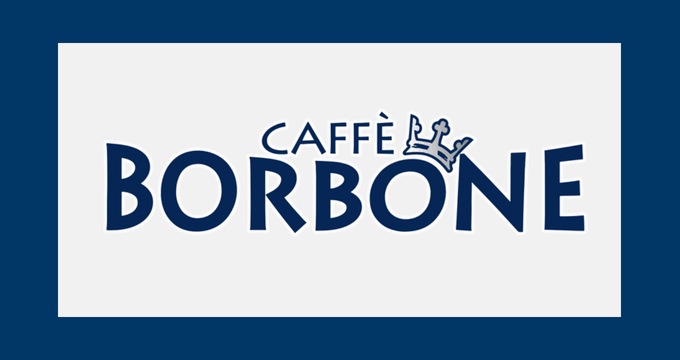 IndicePrincipi guidaIl Codice Etico definisce l’insieme dei principi e delle regole di condotta fondamentali di Caffè Borbone (la “Società”). Basate su Vision, Mission e Valori, costituiscono un solido riferimento per il successo sostenibile del Gruppo Italmobiliare (il “Gruppo”), cui la Società appartiene, contribuendo alla creazione di valore condiviso nel lungo periodo. Ulteriore orientamento è fornito dall'insieme delle Politiche adottate e periodicamente aggiornate dalla Società in allineamento con le Politiche del Gruppo, in particolare le Politiche di Sostenibilità.Il Gruppo Italmobiliare si ispira e promuove nel proprio ambito di attività e presso le società del Gruppo valori coerenti con le più avanzate prassi internazionali in tema di governance. Tra queste, anche il Global Compact delle Nazioni Unite, la più grande iniziativa strategica di corporate responsibility, cui il Gruppo Italmobiliare aderisce attraverso una dichiarazione di impegno formale e sostanziale.Caffè Borbone abbraccia pienamente la strategia sostenibile del Gruppo Italmobiliare, attraverso politiche, gestione, modalità operative e iniziative declinate secondo le proprie specificità, contribuendo a promuovere un’economia globale sana, inclusiva e sostenibile, rispettosa dei diritti umani e del lavoro, capace di salvaguardare l’ambiente e coinvolta attivamente per l’integrità del business, in ogni suo aspetto.A questo fine, Caffè Borbone supporta l’impegno del Gruppo Italmobiliare con il Global Compact, ne condivide, sostiene e applica nella propria sfera di influenza i Dieci Principi fondamentali e contribuisce attivamente al raggiungimento dei Sustainable Development Goals delle Nazioni Unite.L’osservanza dei principi e disposizioni del Codice Etico è il comportamento fondamentale che vincola gli amministratori, i dipendenti, i collaboratori e tutti coloro che operano a qualsiasi titolo con Caffè Borbone in tutti i rapporti interni ed esterni alla Società.In particolare, i componenti il Consiglio di Amministrazione sono tenuti a ispirarsi ai principi del Codice nel fissare gli obiettivi, nel proporre gli investimenti e realizzare i progetti, nonché in qualsiasi decisione o azione relativa alle imprese gestite; del pari i dirigenti, nel dare concreta attuazione all’attività di direzione, dovranno ispirarsi ai medesimi principi, sia all’interno, rafforzando così la coesione e lo spirito di reciproca collaborazione, sia nei confronti dei terzi che entrano in contatto con la Società.Vision, Mission, ValoriCaffè Borbone è oggi uno dei principali produttori specializzati di caffè in capsule e cialde compatibili. Il legame con le origini è elemento centrale: Napoli è la città in cui il brand è nato e dove l’espresso è storia. Un luogo unico e vivace, sostenuto anche con progetti e iniziative culturali, legate soprattutto ai più giovani. Aggiungere a un prodotto di qualità riconosciuta valore sostenibile è per Caffè Borbone una chiara linea strategica: caffè eccellente, prodotto con senso di responsabilità globale e capace di promuovere i valori sociali, culturali e artistici italiani.VISIONVogliamo offrire alle generazioni di oggi e domani tutto il valore e il piacere dell’espresso napoletano, con le emozioni della tradizione secolare, della ritualità, della condivisione e della capacità di rinnovarsi continuamente e consapevolmente, contribuendo insieme al cambiamento che le sfide globali ci chiedono.MISSIONEntriamo nella vita delle persone con profumi, aromi e sapori veri, raccontando l’amore per la nostra terra, l’impegno per l’eccellenza e portando la magia di un caffè buono, che nasce dalla passione e dal rispetto per ogni essere vivente e per la natura.VALORIImprenditorialità: risorse finanziarie, umane e organizzative a supporto di creazione di valore e competitività. Efficienza operativa, competenze condivise, efficaci partnership di filiera e approccio strategico per liberare il potenziale di crescita della Società.Consapevolezza: la sostenibilità come leva trasformativa di successo e crescita continua, combinazione efficace di performance economiche, etica, conservazione e valorizzazione delle risorse naturali e miglioramento della qualità della vita delle generazioni presenti e future.Rinnovamento: attitudine al cambiamento, con un approccio proattivo e dinamico che parta dalla tradizione per offrire esperienze supportate da tecnologie, digitale, ricerca continua del nuovo. Socialità: relazioni personali guidate da rispetto reciproco, fiducia, collaborazione e condivisione. Le caratteristiche individuali di sesso, orientamento sessuale, età, nazionalità, stato di salute, opinioni politiche, razza, credenze religiose e qualsiasi altra diversità come opportunità di estendere conoscenze ed esperienze a beneficio dell’intera organizzazione e della collettività.Correttezza: legalità, rispetto delle norme di legge e dei codici volontari a consolidamento dell’intera catena del valore. Onestà e lealtà nei rapporti con tutti gli stakeholder, interni ed esterni. Trasparenza e proattività nella divulgazione di informazioni e riservatezza nella gestione dei dati sensibili. Lotta alla corruzione, contrasto al riciclaggio e alle organizzazioni criminali.Ambito di applicazioneSono Destinatari del Codice Etico, salvo quanto espressamente stabilito nelle singole sezioni del presente documento, i componenti degli Organi Sociali, il Personale, i Collaboratori, le Parti Terze.Il Codice Etico costituisce un complesso di principi e norme alle quali il Personale deve uniformarsi, anche ai sensi di quanto previsto dai Contratti Collettivi Nazionali di Lavoro in materia di norme comportamentali e di sanzioni disciplinari. Il rispetto delle disposizioni del Codice Etico è richiesto nell’ambito dei contratti di lavoro di qualsiasi tipologia e natura, inclusi quelli che riguardano i dirigenti, il Personale a progetto, part-time e i contratti di collaborazione rientranti nella para-subordinazione.Per i componenti degli Organi Sociali il rispetto del Codice Etico costituisce presupposto per l’instaurazione o la prosecuzione del rapporto con la Società.L’applicazione del Codice Etico a Collaboratori e Parti Terze è subordinata alla sottoscrizione di dichiarazioni o all’inserimento nei contratti, nei mandati, negli incarichi o negli accordi di partnership che li legano alla Società di apposite clausole che impegnino il soggetto al rispetto del Codice Etico e che formalizzino le sanzioni per le violazioni di tale impegno.Tutela e valorizzazione delle personeAMBIENTE DI LAVORO INCLUSIVOCaffè Borbone crede nelle persone come elemento fondamentale per il successo aziendale. Per questo promuove in tutte le sue attività un ambiente di lavoro libero da ogni forma di discriminazione o prevaricazione, in cui rispetto, collaborazione e supporto reciproco possano sviluppare pienamente il potenziale del capitale umano. In particolare, la Società:rifiuta ogni forma di lavoro forzato e minorile;rifiuta qualsiasi comportamento che costituisca violenza fisica o psicologica, costrizione, molestia, bullismo o atteggiamento comunque riconducibile a pratiche di mobbing e di molestia;rifiuta qualsiasi tipologia di molestia di carattere sessuale comunque realizzata e, a prescindere dalle definizioni legali, considera comunque inaccettabile e vietato qualsiasi atteggiamento o comportamento che possa creare disagio o incutere timore nell’altra persona;stabilisce relazioni lavorative caratterizzate da correttezza, eguaglianza, non discriminazione, attenzione e rispetto per la dignità della persona;promuove le pari opportunità, in particolare tra i generi, per ogni dipendente o candidato;rispetta i diritti dei lavoratori e le libertà sindacali, quali in particolare la libertà di associazione e la contrattazione collettiva, anche attraverso un dialogo responsabile e costruttivo con le organizzazioni a tutela del lavoro che favorisce un clima di reciproco rispetto in coerenza con i principi di correttezza, trasparenza e partecipazione;adotta processi di selezione e valutazione basati su criteri di merito, competenza e obiettivi possibili e raggiungibili;riconosce trattamenti equi in relazione al ruolo, all’impegno e ai risultati raggiunti e promuove una corretta ridistribuzione del valore creato.I rapporti con il Personale sono prioritariamente basati sui valori di correttezza, lealtà, trasparenza e rispetto reciproco e regolati, sotto l’aspetto contrattuale, in ottemperanza alle disposizioni normative vigenti nei vari paesi in materia di lavoro.I valori espressi dal Codice Etico rappresentano le regole di condotta a cui sono improntati i rapporti professionali e personali all’interno dell’azienda. In nessun caso è ammesso perseguire o realizzare l’interesse privato o aziendale in violazione della legge, dei regolamenti, della normativa di settore, delle procedure interne e del sistema di controllo.Tutte le persone della Società contribuiscono in maniera concreta al raggiungimento degli obiettivi aziendali, nel rispetto dei valori e delle regole di condotta dettate dal Codice Etico. I rapporti tra i diversi livelli di responsabilità devono svolgersi con lealtà e correttezza.DIVERSITÀ E CULTURA DELLA PLURALITÀCaffè Borbone nel contesto della propria organizzazione promuove e sostiene condizioni di lavoro e rapporti interpersonali che favoriscano l’integrazione e la valorizzazione di differenti culture e stili di vita, partendo dal rispetto delle caratteristiche di sesso, orientamento sessuale, età, nazionalità, stato di salute, opinioni politiche, razza, credenze religiose e qualsiasi altra diversità.Considera la pluralità e la diversità fonti di arricchimento e risorse per lo sviluppo dell’umanità. Rispetta e valorizza l’apporto esclusivo di ciascun individuo all’attività aziendale, creando un ambiente di lavoro inclusivo che rispetti la dignità di ognuno, tenendo in considerazione il contributo di ciascuno e riconoscendo la forza delle differenze.La Società richiede a tutti i Destinatari comportamenti che veicolino e rafforzino i valori della diversità, evitando e censurando qualsiasi forma di discriminazione. Inoltre, sostiene modelli organizzativi che valorizzino la cooperazione tra persone provenienti da culture, prospettive ed esperienze differenti e adotta misure formative, comunicative, comportamentali e operative che contribuiscano a far evolvere la cultura interna verso modelli estensivi di inclusione attiva di tutte le diversità.In particolare, a supporto dell’impegno specifico sottoscritto da Italmobiliare sulla parità di genere, considerata un elemento imprescindibile per la crescita professionale del Gruppo, anche Caffè Borbone promuove in tutte le attività i Women Empowerment Principles.PROFESSIONALITÀ E FORMAZIONE CONTINUA  Caffè Borbone considera il complesso delle competenze relazionali, intellettuali, organizzative e tecniche di ogni persona una risorsa strategica, da tutelare e valorizzare affinché le attitudini individuali trovino realizzazione e riconoscimento, anche attraverso adeguati percorsi di aggiornamento professionale. Promuove pertanto lo sviluppo di una cultura basata sulla diffusione delle conoscenze, che valorizzi i comportamenti e i contributi di ognuno. La Società crede nella formazione continua come strumento per l’arricchimento delle persone, la diffusione dei valori etici, l’integrazione organizzativa e la promozione del cambiamento e dell’innovazione.SALUTE, SICUREZZA E BENESSERE  Caffè Borbone promuove un ambiente di lavoro sano e sicuro. Inoltre, ben oltre la compliance legislativa, sostiene presso tutte le attività lo sviluppo di una cultura della salute e della sicurezza costruita sulla leadership manageriale e un solido sistema di gestione, allo scopo di garantire e tutelare l’integrità psico-fisica dei componenti del personale e di tutti coloro che operano, accedono o sostano negli spazi e nelle strutture della Società.Analogo approccio è dedicato alla costruzione e al mantenimento di ambienti di lavoro inclusivi e motivanti, finalizzati al benessere delle persone.Tutti i Destinatari sono tenuti ad assicurare il pieno rispetto delle norme di legge, delle procedure interne e di ogni altra disposizione prevista per prevenire rischi all’incolumità propria e altrui e per garantire la tutela di salute e igiene sui luoghi di lavoro.Relazioni responsabili con gli stakeholderAZIONISTI Caffè Borbone mantiene da sempre un costante dialogo con gli azionisti e, in generale, con il mercato, in modo da fornire una sistematica diffusione di un’informativa esauriente e tempestiva sulla propria attività, con l’unico limite delle esigenze di riservatezza che talune informazioni possono presentare.Nel rispetto di Vision, Mission e Valori, che ispirano le strategie e l’operatività, la Società garantisce:una comunicazione trasparente, chiara, accurata e completa delle informazioni relative allo sviluppo della Società e delle performance;la parità delle informazioni nei confronti di tutti gli azionisti i, senza discriminazioni o comportamenti preferenziali. L’informazione è resa disponibile attraverso una pluralità di canali, ivi compreso il sito web.;Il sistema di Corporate Governance adottato, oltre a costituire uno strumento essenziale per il successo sostenibile del Gruppo Italmobiliare attraverso la creazione di valore condiviso nel lungo periodo, assicura alla Società una gestione efficace, la creazione di valore per gli azionisti, il controllo dei rischi d’impresa e la trasparenza nei confronti del mercato.PUBBLICA AMMINISTRAZIONE E ISTITUZIONICaffè Borbone, nell’ambito delle proprie attività intende promuovere un dialogo costruttivo e trasparente con la Pubblica Amministrazione e le Istituzioni, anche al fine di favorire una maggiore conoscenza reciproca nell’ambito del dialogo tra settore pubblico e privato funzionale allo sviluppo della cultura d’impresa.È vietato dare, offrire o promettere, anche indirettamente, denaro, beni, servizi, prestazioni o favori non dovuti (anche in termini di opportunità di impiego) a pubblici ufficiali e incaricati di pubblico servizio per influenzarne le decisioni in relazione a rapporti dai quali la Società possa trarre un qualsiasi vantaggio.È inoltre vietata l’instaurazione di relazioni personali con la Pubblica Amministrazione unicamente volte a esercitare una impropria influenza e una indebita ingerenza nelle decisioni che vedono come controparte la Società.Coloro che nell’ambito delle loro funzioni si trovino ad avere legittimamente rapporti con la Pubblica Amministrazione e le Pubbliche Istituzioni hanno la responsabilità di verificare preventivamente, e con la dovuta diligenza, che quanto dichiarato o attestato, nell’interesse o per conto della Società, sia veritiero e corretto.AUTORITÀ GIUDIZIARIA E AUTORITÀ DI VIGILANZA E DI CONTROLLOI rapporti con l’autorità giudiziaria e le autorità di controllo sono improntati alla massima collaborazione e trasparenza.Caffè Borbone si impegna a collaborare con l’autorità giudiziaria e le autorità di vigilanza e controllo, qualora siano svolte indagini nei suoi confronti o nei confronti di partner commerciali, evitando di ostacolarne in qualsiasi modo, attivo o passivo, l’attività istituzionale.Nello specifico, è vietato: esercitare pressioni sulla persona chiamata a rendere dichiarazioni davanti all’autorità giudiziaria e alle autorità di controllo, al fine di indurla a non rendere dichiarazioni o a rendere dichiarazioni mendaci;aiutare chi abbia realizzato un fatto penalmente rilevante a eludere le investigazioni delle autorità, o a sottrarsi alle ricerche di queste.Nell’ambito delle comunicazioni e segnalazioni di tipo periodico e nei rapporti di carattere specifico, la Società si impegna a garantire la completezza e l’integrità delle notizie fornite e l’oggettività delle valutazioni compiute, svolgendo gli adempimenti richiesti secondo le scadenze previste dalla legge o richieste dalle autorità.È vietato dare, offrire o promettere, anche indirettamente, ai rappresentanti dell’autorità giudiziaria e delle autorità di vigilanza e controllo denaro, doni, beni, servizi, prestazioni o favori (anche in termini di opportunità di impiego) per ottenere un trattamento o un esito favorevole non dovuto in occasione di verifiche, ispezioni o accessi documentali.ORGANIZZAZIONI POLITICHE E SINDACALILa partecipazione da parte del Personale a organizzazioni politiche avviene al di fuori dell’orario di lavoro e senza alcun collegamento con la funzione svolta presso la Società.La Società riconosce e promuove il diritto di partecipazione alle attività sindacali nel rispetto della normativa vigente e dei contratti collettivi di lavoro.Caffè Borbone si astiene da qualsiasi pressione diretta o indiretta nei confronti di esponenti politici al fine di ottenere indebiti vantaggi. Ogni eventuale erogazione di contributi diretti o indiretti, in denaro, in natura, o in altra forma a partiti politici, movimenti, comitati e altre organizzazioni politiche e sindacali è erogato nei limiti e nel rispetto della trasparenza richiesta dalle leggi e registrato ai sensi delle procedure contabili interne.MEDIACaffè Borbone riconosce e apprezza il ruolo informativo svolto dai media e dagli analisti in termini di comunicazione al pubblico e di educazione finanziaria.Sono obiettivi ai quali la Società intende contribuire, collaborando pienamente con gli organi di informazione, nel rispetto dei reciproci ruoli.Le comunicazioni della Società verso gli organi di informazione devono risultare veritiere, chiare, trasparenti, e devono mostrarsi coerenti, accurate e conformi alle politiche e ai programmi aziendali, con l’unico limite delle esigenze di riservatezza che talune informazioni possono presentare.Il dipendente o il collaboratore invitato, in nome o in rappresentanza della Società, a intervenire come relatore a convegni, congressi e seminari, o che redige articoli rivolti al pubblico esprime contenuti e posizioni in linea con quelli della Società e del Gruppo Italmobiliare.Le strategie e le pratiche di promozione devono rispettare i valori espressi nel Codice Etico. La Società cura le informazioni pubblicate sul sito web istituzionale in modo da renderlo uno strumento completo, efficace e in linea con le attese informative del mercato.COMUNITÀ GLOBALI E LOCALICaffè Borbone ritiene di massima importanza il rapporto con il territorio. Al di là della creazione di valore condiviso attraverso le attività di investimento, sostiene le iniziative di associazioni, fondazioni e organizzazioni non profit sui temi della cultura, del sociale, dell’ambiente, della salute, dello sport, dello spettacolo e dell’arte. Il sostegno finanziario è destinato solo a eventi o a enti che offrono garanzie di serietà e nei cui confronti possano escludersi attività volte a pregiudicare il rispetto dei valori e dei principi di condotta espressi dal Codice Etico.FORNITORII Fornitori sono sensibilizzati a svolgere la loro attività seguendo standard di condotta coerenti con quelli indicati nel Codice Etico. Caffè Borbone, a tutela della propria efficacia operativa e a salvaguardia delle proprie risorse, anche di immagine e reputazione, non intrattiene rapporti con soggetti che non intendano o che abbiano dimostrato di non operare nel rispetto della normativa vigente e secondo i valori espressi dal Codice Etico. I Fornitori sono selezionati attraverso valutazioni trasparenti e obiettive circa la professionalità e la struttura imprenditoriale, tenendo conto della qualità, del prezzo e delle modalità di fornitura dei beni o di svolgimento dei servizi.I Fornitori vengono selezionati valutando altresì la loro capacità di far fronte agli obblighi di riservatezza che la natura del servizio offerto impone.È vietato ai Destinatari offrire, promettere o dare denaro, beni, utilità o qualsiasi altro beneficio (sia diretto sia indiretto) che non trovi adeguata giustificazione nel contesto del rapporto contrattuale con il Fornitore o che sia comunque finalizzato a ottenere un trattamento di favore per la Società. È altresì vietato accettare la promessa o la dazione di denaro, beni o altra utilità da parte del Fornitore per compiere atti in violazione del dovere di fedeltà o degli obblighi inerenti al proprio ufficio ovvero con l’unico fine di favorire il Fornitore presso la Società.CLIENTI E CONSUMATORICaffè Borbone promuove in tutte le attività, in particolare quelle con servizi e prodotti destinati a mercati business o consumer, nazionali o internazionali, politiche commerciali e scelte strategiche allineate alle best practice e al principio di lealtà professionale verso clienti e consumatori. Le iniziative commerciali, finalizzate a promuovere l’azienda e a incentivare l’acquisto di prodotti o servizi, devono essere svolte nel rispetto della normativa che tutela gli interessi dei consumatori e la soddisfazione dei clienti. Inoltre, clienti e consumatori devono poter disporre di informazioni complete, aggiornate, verificate e trasparenti sulle caratteristiche e la qualità dei prodotti e dei servizi, inclusi, quando necessario, gli aspetti legati alle prestazioni ambientali e sociali. Questo al fine non solo di consentire scelte libere e consapevoli, ma anche per promuovere stili di vita e consumo responsabili. CONCORRENTICaffè Borbone crede nel valore della libera e corretta concorrenza quale strumento fondamentale per lo sviluppo e per la definizione della migliore offerta in tutti i campi in cui opera. A tal fine, opera con la massima trasparenza nel rispetto delle norme vigenti in tema di antitrust e nel pieno rispetto dei propri concorrenti.Nel caso di contatti con società terze o concorrenti i Destinatari dovranno astenersi dal fornire informazioni, notizie o dati riservati che possano ingenerare iniziative o comportamenti contrari alle norme e alle leggi relative alla tutela del mercato e della concorrenza. ORGANIZZAZIONI DI RAPPRESENTANZACaffè Borbone considera la partecipazione attiva alle organizzazioni di rappresentanza settoriale, professionale, obbligatorie o volontarie, governative o non governative, un’opportunità di promuovere, divulgare e consolidare le proprie pratiche etiche.I Destinatari, che rappresentano la Società in tali contesti, sono chiamati a comportamenti, posizioni espresse e ogni altro contributo attivo in linea con i principi e le regole espresse dal Codice Etico e dai documenti collegati quali le Politiche di Sostenibilità.Impegno per l’ambienteTUTELA DELL’AMBIENTECaffè Borbone si impegna a rispettare la vigente normativa in materia di tutela e protezione ambientale e a prevenire, minimizzare, mitigare e compensare l’impronta generata dalle attività sull’ambiente e sulle specie viventi. Inoltre, la Società riconosce la necessità di una transizione proattiva verso un’economia rigenerativa, rispettosa della natura senziente degli animali e a basso tenore di carbonio, capace al tempo stesso di creare valore sociale.La Società promuove in tutte le attività, declinandole in base alle specificità settoriali, politiche e azioni in materia ambientale volte a:adottare misure finalizzate a minimizzare, mitigare e bilanciare l’impronta ambientale generata dalle attività; privilegiare l’adozione di misure volte a prevenire eventuali pregiudizi all’ambiente attraverso programmi di prevenzione dei rischi e di miglioramento continuo delle tecnologie impiegate e delle pratiche di gestione e controllo, anche oltre i requisiti e parametri dettati dalla normativa in vigore; promuovere l’uso responsabile delle risorse naturali e la riduzione dei consumi;assicurare la trasparenza verso gli stakeholder e, in particolare, verso la comunità e il territorio in cui è esercitata l’attività industriale.promuovere l’adozione delle best practice internazionali in tema di processi industriali, dei più elevati standard di qualità, sicurezza, tutela ambientale e di politiche di innovazione di processo e di prodotto verso soluzioni sostenibili e compatibili con stili di vita e consumo responsabili.contribuire fattivamente alle sfide globali, quali i cambiamenti climatici, la conservazione della biodiversità e la preservazione delle risorse non rinnovabili.Integrità e complianceLEGGI E NORMECaffè Borbone adotta quale valore imprescindibile del proprio operato il rispetto del principio di legalità e della legislazione vigente in Italia e nei contesti internazionali in cui opera, incluse le norme tecniche applicabili.A tal fine, la Società si impegna affinché tutti abbiano conoscenza dei requisiti che discendono dalle leggi vigenti nei contesti, nazionali o internazionali, in cui opera e dalle norme interne di governance adottate. Ciascuno, in relazione alla propria funzione, al mandato o tipo di relazione con la Società deve conoscere le proprie responsabilità e comprendere i comportamenti da adottare. LOTTA ALLA CORRUZIONECaffè Borbone esclude e condanna ogni fenomeno di corruzione, concussione, induzione indebita e traffico di influenze, sia nel settore pubblico che in quello privato, e adotta misure di prevenzione e controllo finalizzate a evitare la commissione di tali reati nello svolgimento delle proprie attività.CONTRASTO AL FENOMENO DEL RICICLAGGIOCaffè Borbone opera in conformità al principio della massima trasparenza nelle transazioni commerciali e finanziarie e predispone gli strumenti più opportuni al fine di contrastare il fenomeno del riciclaggio e del reimpiego di proventi illeciti, a livello nazionale e transnazionale.CONTRASTO ALLE ORGANIZZAZIONI CRIMINALICaffè Borbone condanna ogni forma di organizzazione criminale di carattere nazionale e transnazionale e adotta misure idonee a prevenire il pericolo di un proprio coinvolgimento in relazioni e attività intrattenute a qualsiasi titolo e con qualsivoglia modalità, anche sotto forma di mera assistenza e aiuto, con tali organizzazioni. Pertanto, la Società non instaura alcun rapporto di natura lavorativa, di collaborazione o di investimento con soggetti, siano essi persone fisiche o giuridiche, di cui sia noto o sospetto il coinvolgimento in fatti di terrorismo o organizzazioni criminali, così come non finanzia o agevola alcuna attività riferibile a tali organizzazioni.CONFLITTO DI INTERESSI L’attività di Caffè Borbone è condotta a favore di tutti i propri stakeholder in base a principi di integrità, correttezza, lealtà e trasparenza. In nessun caso interessi di parte possono prevalere a discapito dell’interesse della Società.Nel caso in cui si configuri un conflitto di interessi, la Società si impegna a gestire la situazione nel rispetto delle norme di legge, della governance interna e del principio di trasparenza.I componenti degli Organi Sociali mantengono un comportamento ispirato ad autonomia e indipendenza con le Pubbliche Istituzioni, le Istituzioni economiche e politiche, nonché con ogni altra persona fisica o giuridica. Agli Organi Sociali è richiesto, in particolare:di valutare e comunicare agli organi di gestione e controllo le situazioni di conflitto d’interesse, anche potenziale, o di incompatibilità di funzioni, incarichi o posizioni all’esterno e all’interno della Società;di astenersi dal porre in essere atti che possano recare danni alla Società e dal partecipare all’approvazione delle delibere dell’organo di appartenenza relative a oggetti che presentano profili, anche potenziali, di conflitto di interessi;di evitare di avvalersi delle informazioni riservate di cui siano a conoscenza in ragione della carica o della loro posizione per ottenere vantaggi personali, diretti e indiretti, o per farli ottenere a soggetti terzi.Il Personale di Caffè Borbone, impegnandosi a rispettare i vincoli di trasparenza e lealtà nella propria attività, non potrà:assumere occupazioni alle dipendenze di terzi, nonché assumere incarichi di consulenza o altre responsabilità per conto dei terzi senza la preventiva autorizzazione della Società;assumere un ruolo decisionale o operativo in attività aziendali se può essere influenzato da interessi personali che siano tali da ostacolare l’assunzione di decisioni imparziali;avvantaggiarsi personalmente di opportunità di affari di cui sia venuto a conoscenza nello svolgimento delle proprie funzioni.PRIVACY Caffè Borbone si impegna a trattare dati personali e informazioni riservate eventualmente raccolti nell’ambito dello svolgimento dell’attività nel rispetto delle leggi in materia e delle migliori prassi applicabili.Pertanto, la Società tutela il diritto alla privacy di persone, clienti, fornitori, partner commerciali e di tutti coloro con i quali stabilisce relazioni, utilizzando i dati e le informazioni solo per scopi definiti e appropriati.TRASPARENZA, CORRETTEZZA E COMPLETEZZA DELLE INFORMAZIONICaffè Borbone pone la massima attenzione nel mettere a disposizione di tutti gli stakeholder informazioni accurate, tempestive e complete relativamente alle prestazioni della Società.Questo principio si applica alla rendicontazione finanziaria e non finanziaria, secondo principi contabili consolidati e verificati, e a tutti i documenti pubblici della Società, al fine di fornire una rappresentazione veritiera ed esaustiva dei fatti.Risorse e beni dell’aziendaUTILIZZO RESPONSABILE DEI BENI AZIENDALI E DEI SISTEMI INFORMATICIOgni Destinatario è tenuto a operare con diligenza per tutelare i beni aziendali ed evitarne un utilizzo improprio, che possa essere causa di danno, riduzione di efficienza o comunque contrario alle procedure aziendali. Tutte le persone sono responsabili della protezione del patrimonio aziendale e dell’utilizzo dei sistemi informatici posti sotto il loro controllo diretto. L’uso di internet e i messaggi di posta elettronica da account aziendali devono riferirsi unicamente a temi coerenti con l’attività lavorativa.RISERVATEZZA, INFORMAZIONI AZIENDALI E PROPRIETÀ INTELLETTUALELe informazioni e la documentazione aziendale sono uno degli elementi principali del patrimonio della Società e quindi di ogni stakeholder. La loro diffusione non autorizzata può creare danni economici e reputazionali.Fatte salve le disposizioni di legge in materia, al Personale e ai Collaboratori è richiesto di mantenere la massima riservatezza su documenti e, in generale, su tutte le notizie e informazioni apprese nel contesto di progetti di investimento e di operazioni aziendali.Il Personale e i Collaboratori non possono utilizzare le informazioni e la documentazione cui accedono nell’ambito delle loro funzioni per un uso che non sia professionale e sono tenuti al rigoroso rispetto del segreto professionale, commerciale o industriale. Le informazioni di carattere riservato possono essere rese note nell’ambito dell’organizzazione aziendale esclusivamente a coloro che dimostrino di averne necessità per motivi di lavoro. È vietata a tutti i Destinatari qualsiasi forma di investimento personale, diretto o per interposta persona, che trovi la sua fonte in notizie aziendali riservate o in informazioni privilegiate.REPUTAZIONETutti i Destinatari, e in particolare gli Organi Sociali e il Personale tutelano la reputazione di Caffè Borbone, agendo nel rispetto dei principi del Codice Etico e ne salvaguardano il capitale relazionale, considerando le aspettative degli stakeholder.Questo richiede un utilizzo del brand pienamente coerente con Vision, Mission e Valori e azioni sui social network, o comunque di dominio pubblico, non atte a danneggiare la reputazione della Società, anche solo potenzialmente.Meccanismi di attuazione e controlloPROMOZIONE, DIFFUSIONE E FORMAZIONECaffè Borbone si impegna a garantire a tutti gli stakeholder la diffusione e la conoscenza del Codice Etico, delle Politiche di Sostenibilità , almeno attraverso la pubblicazione sul sito web istituzionale.La Società si impegna ad attuare specifici programmi di formazione per gli Organi Sociali e il Personale, mirati a garantire e mantenere nel tempo l’effettiva conoscenza del Codice Etico. L’attività di formazione è obbligatoria per coloro a cui è destinata.Il Codice Etico viene inoltre condiviso con le controparti in occasione degli scambi di documentazione nelle fasi di definizione degli investimenti.MODELLO DI ORGANIZZAZIONE, GESTIONE E CONTROLLO EX D.LGS. 231/01Il Codice Etico costituisce presupposto ed è parte integrante del Modello di Organizzazione, Gestione e Controllo adottato da Caffè Borbone ai sensi e agli effetti del D.Lgs. 8 giugno 2001, n. 231.L’Organismo di Vigilanza, nominato dal Consiglio di Amministrazione ai sensi del D.Lgs. 8 giugno 2001, n. 231, è chiamato a vigilare sull’osservanza del Codice Etico.Il Consiglio di Amministrazione è chiamato, attraverso le proprie decisioni e azioni, a promuovere presso la Società un clima etico coerente con i valori espressi dal Codice Etico.L’attuazione operativa delle regole di condotta del Codice Etico è nelle responsabilità degli Amministratori a tal fine delegati e di tutto il Personale della Società, ciascuno per la propria competenza.È compito del Consiglio di Amministrazione, anche sulla base degli interventi correttivi o migliorativi proposti dall’Organismo di Vigilanza, aggiornare il Codice Etico al fine di adeguarlo all’evoluzione della sensibilità civile e sociale o al mutamento delle normative e delle prassi di riferimento.SEGNALAZIONICaffè Borbone adotta le misure ritenute più opportune per facilitare la tempestiva segnalazione di violazioni del Codice Etico, ispirandosi ai principi e alle prescrizioni di cui alla L. 30 novembre 2017, n. 179 in materia di whistleblowing.Il dovere di segnalazione coinvolge i componenti degli Organi Sociali, il Personale e i Collaboratori e riguarda fatti o comportamenti in violazione del Codice Etico di cui essi siano a diretta conoscenza o di cui siano venuti a conoscenza tramite comunicazione altrui, incluse le Terze Parti.La segnalazione può essere anche anonima. Le segnalazioni devono essere il più possibile circostanziate e fondate su elementi di fatto.La segnalazione deve avvenire all’indirizzo di posta elettronica dell’Organismo di Vigilanza della Società o attraverso posta ordinaria indirizzata all’Organismo di Vigilanza presso la sede della Società. Entrambi i canali di segnalazione garantiscono la protezione della riservatezza dell’identità del segnalante.La segnalazione è gestita secondo le prescrizioni e le procedure previste dal paragrafo “Whistleblowing e gestione delle segnalazioni” del Modello di Organizzazione, Gestione e Controllo della Società, che qui si intende richiamato. La Società vieta qualsiasi atto di ritorsione o discriminatorio, diretto o indiretto, nei confronti del segnalante per motivi collegati, direttamente o indirettamente, alla segnalazione, anche laddove la segnalazione dovesse rivelarsi infondata nel merito.La Società si riserva ogni azione contro chiunque effettui con dolo o colpa grave segnalazioni non veritiere oppure finalizzate a danneggiare la Società, gli Organi Sociali o il Personale.SISTEMA SANZIONATORIOCaffè Borbone condanna qualsiasi comportamento difforme dalle previsioni del Codice Etico, anche qualora il comportamento sia realizzato nell’interesse della Società ovvero con l’intenzione di arrecare alla stessa un vantaggio.Alle violazioni del Codice Etico si applica il sistema sanzionatorio adottato ai sensi del Modello di Organizzazione, Gestione e Controllo della Società, che qui si intende richiamato.www.caffeborbone.itPrincipi guida4Vision, Mission, Valori5Ambito di applicazione6Tutela e valorizzazione delle persone7Ambiente di lavoro inclusivo7Diversità e cultura della pluralità8Professionalità e formazione continua8Salute, sicurezza e benessere8Relazioni responsabili con gli stakeholder9Azionisti9Pubblica amministrazione e istituzioni9Autorità giudiziaria e autorità di vigilanza e di controllo10Organizzazioni politiche e sindacali10Media10Comunità globali e locali11Fornitori11Clienti e consumatori11Concorrenti12Organizzazioni di rappresentanza12Impegno per l’ambiente13Tutela dell’ambiente13Integrità e compliance14Leggi e norme14Lotta alla corruzione14Contrasto al fenomeno del riciclaggio14Contrasto alle organizzazioni criminali14Conflitto di interessi14Privacy15Trasparenza, correttezza e completezza delle informazioni15Risorse e beni dell’azienda16Utilizzo responsabile dei beni aziendali e dei sistemi informatici16Riservatezza, informazioni aziendali e proprietà intellettuale16Reputazione16Meccanismi di attuazione e controllo17Promozione, diffusione e formazione17Modello di organizzazione, gestione e controllo ex D.Lgs. 231/0117Segnalazioni18Sistema sanzionatorio18